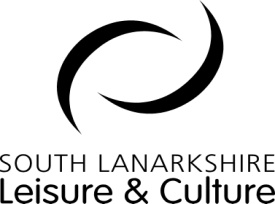 Behaviour Based Job Profile Library Assistant Service:Museums, Libraries, Outdoor, Country Parks, Outdoor Resource BaseGrade:Grade 1 Level 1 - 3Reports to:Team LeaderLocation:Various Vision and Values: Our vision is healthier, happier, more connected lives.Our values are, Do the right thing Even when no one’s looking ● Be a great team Work together. Share ideas. Share mistakes. Share successes ● Own it Be accountable for outcomes good and bad. Don’t pass the buck ● Be positive Be hospitable. Make people feel good.Overall Purpose: To deliver a range of customer focussed library services complying with South Lanarkshire Leisure and Culture policies and procedures and customer service standards.Main Accountabilities of the job:Deliver quality front-line library services in line with national and local agendasDeliver a range of library support functions according to library service priorities.Promote learning opportunities and provide basic support to customers in learning based activities, including the use of new technologyEncourage library users to extend their reading choices through reader development promotions and participating in promotional events and activities.Behaviours FrameworkEfficientPunctual and conscientious in your approach to workUse resources efficiently, avoiding waste and unnecessary expenseIdentify inefficiency in processes and communicate this to your manager Meet deadlines and targets in your day to day workUnderstand the impact of wasteful behaviours on the environment and you act to minimise this impact Use of information technology to achieve best outcomesFlexibleWilling to learn new tasks and accept new ways of workingWilling to be flexible in your approach to work to meet changing service delivery needs, deadlines and urgent priorities.Help team members when they have urgent deadlines and prioritise your work accordinglyUnderstand the need for change and are open to this across your working lifePerformIs polite, professional and friendly to customers  and apply customer care standards and attitudes at all timesWorks safely to maintain the safety of yourself and other raising concerns about unsafe working practicesMeets standards of work required in your role in terms of quality and outputUses initiative to solve problems and raise potential issuesAcknowledges when mistakes are made and learns from themSeeks feedback on your performance to learn and improveWorking With OthersWorks alongside internal and external colleagues to meet common objectivesHas professional relationships with colleagues and is aware of dignity at work standardsActively and respectfully listens to people in order to understand them and their viewsContributes appropriately in team and other meetings and discussionsPresents words and views clearly in a way that other people find meaningful.Respects diversity and promotes equality of opportunity when working with colleagues and members of the publicLeadRole models the standards of behaviours expectedDisplays and enables leadership through sharing knowledge and skills, seeking guidance and providing support to your colleagues, team and the wider communityIs aware of and adheres to professional codes of practice and the code of conduct.Position Requirements Disclosure Scotland: The preferred candidate will be subject to a Basic Disclosure provided by Disclosure Scotland prior to a formal offer of employment being made.